Nous sommes heureux de vous inviter à la projection du film : Le Sacrement de la Tendresse avec Jean Vanier (1h30), soit le mercredi 8 mai à 17h, ou le mardi 14 mai à 17h à la salle du cinéma, rue Victor Lengagne à Desvres. C’est à voir !Pour information : Jeanne-Marie Duflos : 06 02 62 96 38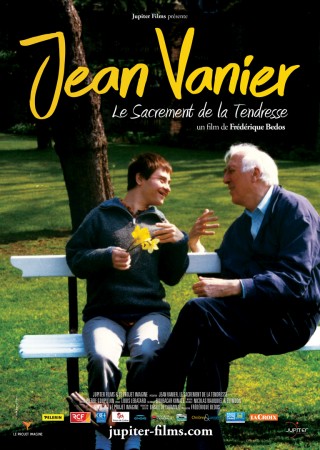 Aux côtés de mère Teresa, de l'abbé Pierre, de soeur Emmanuelle, Jean Vanier fait aujourd'hui figure de prophète dans un monde dominé par la compétition, le pouvoir et l'argent. Il a fondé les communautés de l'Arche autour de la pire des exclusions, celle dont sont victimes les personnes qui souffrent d'un handicap mental. Ce film rend hommage à Jean Vanier, fondateur de l'Arche et humaniste. 								              IPNS